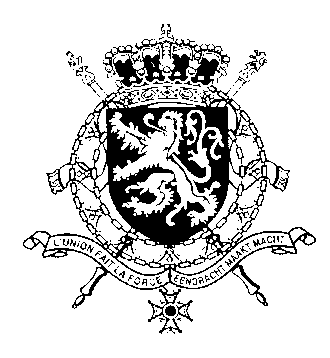 LISTE DES MEDECINS AGREESPAR L’AMBASSADE DE BELGIQUE A DAKARGUINEECLINIQUE MEDICALE DE LA MINIEREDr. Mamadou SowQuartier Minière, Dixinn, BP 1330
Conakry - GuinéeGsm :(+224) 664 33 78 16(+224) 655 21 25 71Email : docteurmsow@yahoo.frCLINIQUE AMBROISE PARE (Near Camayenne Hotel) (Dr. Saad Nabil) Cameroun-C/Dixinn, BP1042- Conakry/Rep. De Guibée. Tel: (00224) 664020202 // 664010101 // 631351010 // 622283576 Email: capconakry@yahoo.fr CABINET MEDICAL Dr. J. THERMOS Quartier Manquepas – C/Kaloum BP;213-Conakry/Rep.de Guinée. Tel: (00224) 621089124 // 664631559 email: jthermos@hotmail.com or thermosgenevieve@yahoo.fr 